Template: Quilt Labels to Love!Created by David Owen HastingsTEMPLATE TIPS:Use this Microsoft Word template to set up your quilt label. There are two versions in this template: one that prints 2 smaller labels per sheet, and the other prints one large label on a sheet. Record important information such as the maker(s), who it was made for, where it was made, the date, quilt size, if it came from a pattern, why you made this quilt, etc. The content is up to you, but imagine someone in the future seeing this information… what would they want to know? A bold, sans-serif font works best! Don’t make the type too small or it may not be legible. 18-point or larger is recommended. Some font examples: Arial, Helvetica, Calibri, and Verdana. Most computers have these fonts.To get white text on a colored background, simply set the text color to white and choose a pleasing background color to coordinate with your quilt. Keep contrast in mind, so the text is legible. You may want to add a subtle drop shadow to your white text to help it stand out. Feel free to change the text and/or background colors in this template.  If you’d like texture behind your white text, insert a picture from a file and send it to the back, so it is behind the label text (see last page of this template). Pro tip: take a cell phone photo of some flat fabric (solids are best) then import that photo to be your label background. Using your inkjet printer, print the label onto a sewable inkjet fabric sheet. Run a test on plain paper before using the label material and adjust colors or contrast if needed. My favorite printable fabric product is EQ Printables (Cotton Satin, 283-thread count, warm white) from Electric Quilt Company. HERE’S A LINKFollow package directions: allow the printed fabric to dry, remove the plastic backing, soak the fabric in cool water, then air dry on a towel. It’s now ready to use!Piece the printed label into a strip of your quilt backing fabric. I usually place my label in the lower-right corner of my quilts, but away from the edges by several inches. Layer up your quilt sandwich, and quilt right through the label. This incorporates the label nicely into the quilt backing. When binding, add a professionally produced woven label along the edge of the binding. I use my name/logo for these labels, and my favorites come from Wunderlabel. I like the labels that are folded/two-sided.  HERE’S A LINKI hope you enjoy incorporating quilt labels that you love!My workshops and lectures are available to book via Zoom. For more information, please visit www.davidowenhastings.com or follow @davidowenhastings on Instagram. To inquire about a booking, please send me an email: david@davidowenhastings.com 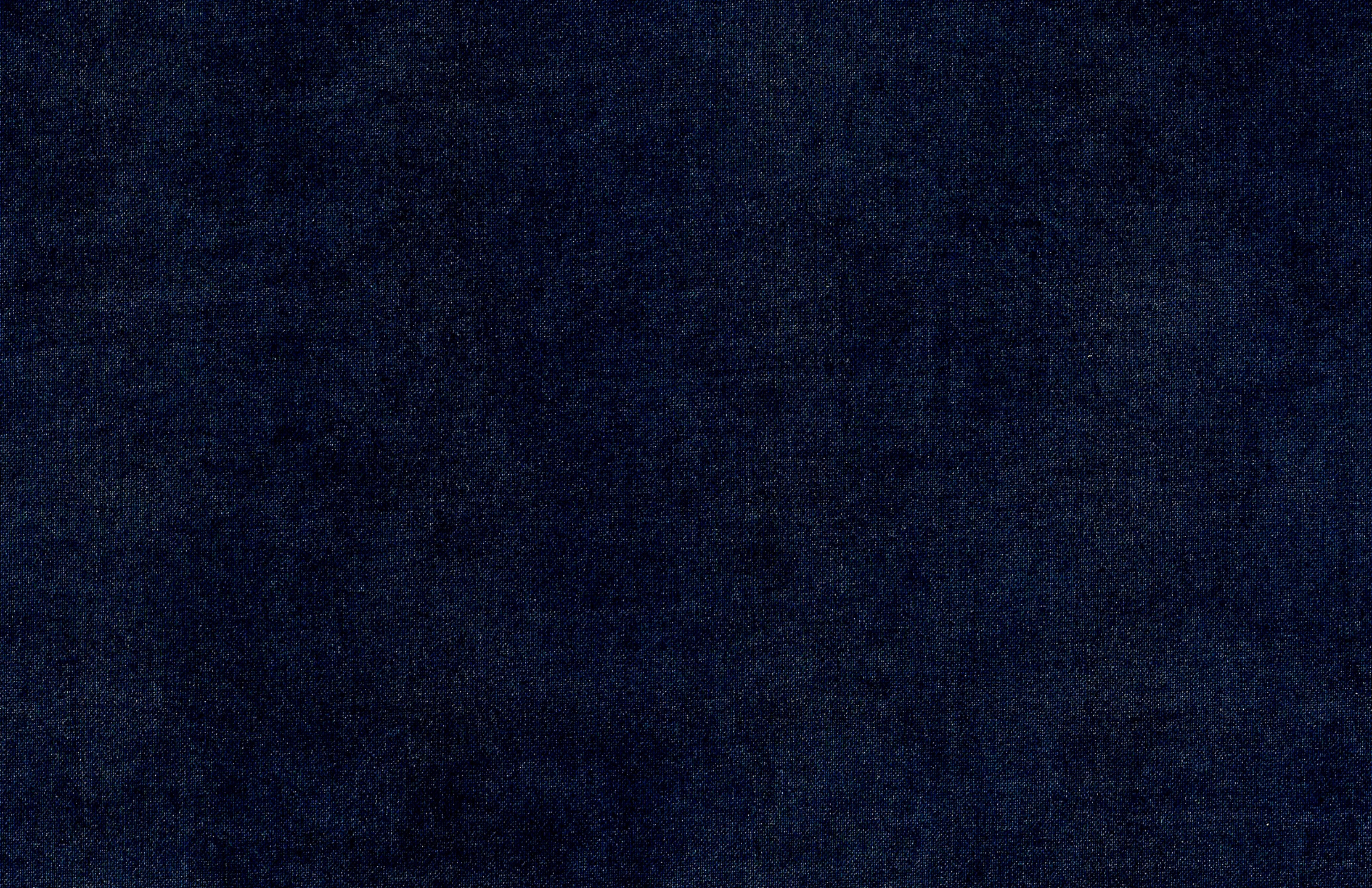 